Contracts CommitteeAlex R. Paulenoff, CounselJohn Russell, Finance Unit Head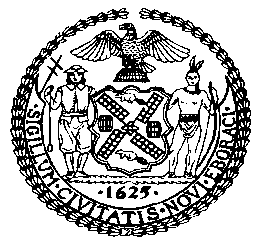 THE COUNCIL OF THE CITY OF NEW YORKCOMMITTEE REPORT OF THE GOVERNMENTAL AFFAIRS DIVISIONAndrea Vazquez, Legislative DirectorRachel Cordero, Deputy Director, Governmental Affairs DivisionCOMMITTEE ON CONTRACTSHon. Julie Won, ChairApril 28, 2022INT. NO. 14-A:	By Council Members Brannan, Mealy, Menin, Louis, Won, Williams, Joseph, Riley, Restler, Brewer, Stevens, Narcisse and Brooks-PowersTITLE:	A Local Law to amend the administrative code of the city of New York, in relation to including the most recent data available in the citywide M/WBE disparity studyINTRODUCTIONOn April 27, 2022 the Committee on Contracts, chaired by Council Member Julie Won, held a vote on Introduction Number 14-A (Int. No. 14-A), in relation to including the most recent data available in the citywide M/WBE disparity study. The Committee passed Int. No. 14-A with five in the affirmative, zero in the negative, and zero abstentions. Thus, the Committee recommends adoption.The Committee previously held a hearing on Int. No. 14-A on April 4, 2022, at which time the Committee received testimony from the Department of Small Business Services, the Mayor’s Office of Contract Services and the Mayor’s Office of Minority- and Women-Owned Businesses. More information about this legislation is available with the materials for this hearing, which can be accessed online at https://on.nyc.gov/3EOWEce.INT. NO. 14-A Int. No. 14-A would require the Division of Economic and Financial Opportunity within the Department of Small Business Services and the Mayor’s Office of Contract Services to use the most recent data available when considering revisions to citywide M/WBE participation goals. The bill would take effect 120 days after it becomes law.Int. No. 14-ABy Council Members Brannan, Mealy, Menin, Louis, Won, Williams, Joseph, Riley, Restler, Brewer, Stevens, Narcisse and Brooks-PowersA Local Law to amend the administrative code of the city of New York, in relation to including the most recent data available in the citywide M/WBE disparity studyBe it enacted by the Council as follows:Section 1. Subparagraph (a) of paragraph (4) of subdivision d of section 6-129 of the administrative code of the city of New York, as amended by local law number 1 for the year 2013, is amended to read as follows:(a) No later than 2015, the commissioner, in consultation with the city chief procurement officer, shall, for each industry classification and each minority group, review and compare the availability rates of firms owned by minorities and women to the utilization rates of such firms in agency contracts and direct subcontracts, and shall on the basis of such review and any other relevant information, where appropriate, revise by rule the citywide participation goals set forth in this subdivision. In making such revision, the commissioner shall use the most recent data available and any other data the commissioner deems appropriate to consider the extent to which discrimination continues to have an impact on the ability of minorities and women to compete for city contracts and subcontracts. The commissioner shall submit the results of such review and any proposed revisions to the participation goals to the speaker of the council at least [sixty] 60 days prior to publishing a proposed rule that would revise participation goals. Such review shall thereafter be conducted at least once every two years.                     § 2. This local law takes effect 120 days after it becomes law.Session 12MHL/ARPLS #237904/12/22Session 11ARPLS #10225Int. 1617-2019